Use the spreadsheet your teacher has given to you to create the designs below.128 + 32 + 16 + 8 + 1 = 185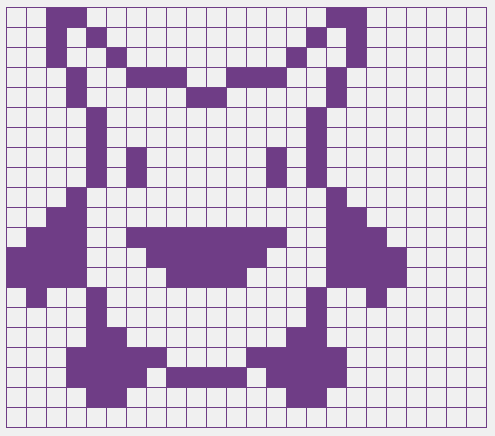 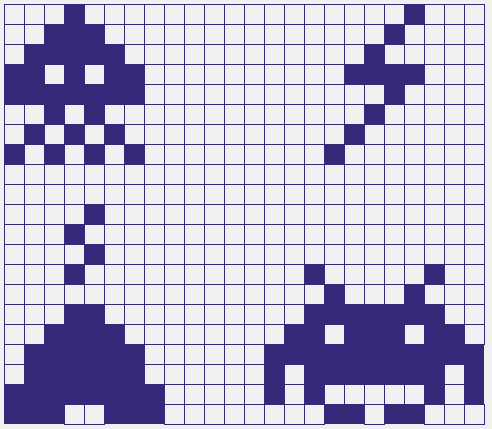 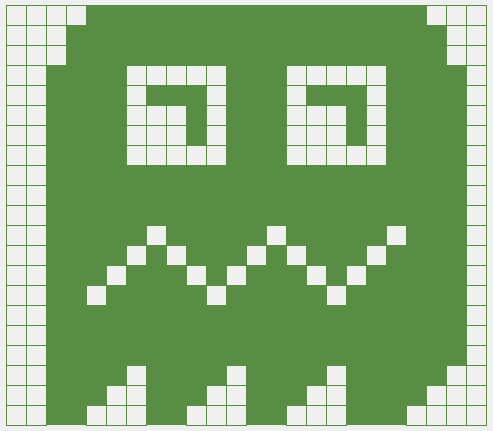 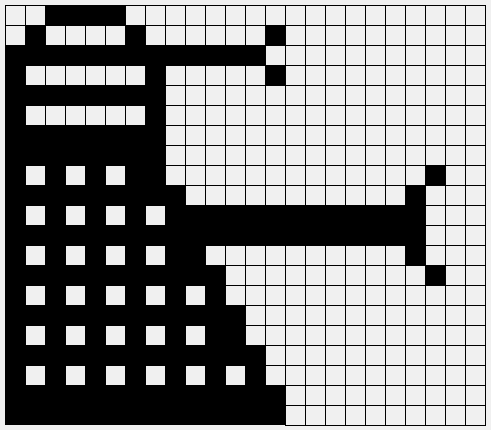 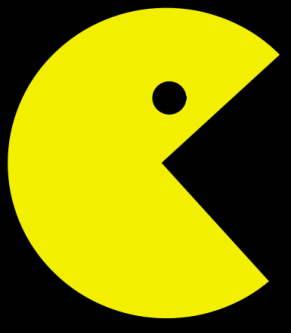 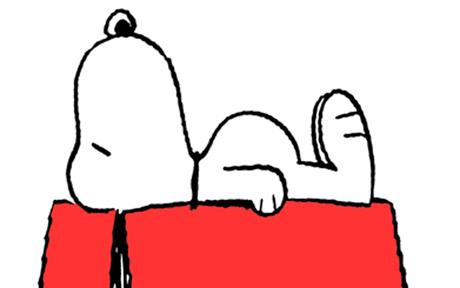 Now try to createPacmanSnoopyFlying SaucerAlien
Now make some designs of your own. 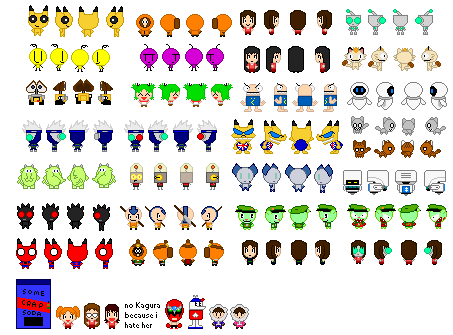 1286432168421